KVALITETSDEKLARATIONKonjunkturstatistik, löner för kommuner (KLK)ÄmnesområdeArbetsmarknadStatistikområdeLöner och arbetskostnaderProduktkodAM0108Referenstid2024 Månad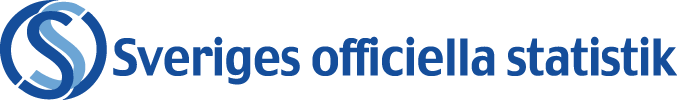 Statistikens kvalitet	31	Relevans	31.1	Ändamål och informationsbehov	31.1.1	Statistikens ändamål	31.1.2	Statistikanvändares informationsbehov	31.2	Statistikens innehåll	31.2.1	Objekt och population	31.2.2	Variabler	41.2.3	Statistiska mått	41.2.4	Redovisningsgrupper	41.2.5	Referenstider	42	Tillförlitlighet	52.1	Tillförlitlighet totalt	52.2	Osäkerhetskällor	52.2.1	Urval	52.2.2	Ramtäckning	52.2.3	Mätning	52.2.4	Bortfall	52.2.5	Bearbetning	62.2.6	Modellantaganden	62.3	Preliminär statistik jämförd med slutlig	63	Aktualitet och punktlighet	63.1	Framställningstid	63.2	Frekvens	63.3	Punktlighet	64	Tillgänglighet och tydlighet	74.1	Tillgång till statistiken	74.2	Möjlighet till ytterligare statistik	74.3	Presentation	74.4	Dokumentation	75	Jämförbarhet och samanvändbarhet	75.1	Jämförbarhet över tid	75.2	Jämförbarhet mellan grupper	75.3	Samanvändbarhet i övrigt	85.4	Numerisk överensstämmelse	8Allmänna uppgifter	8A	Klassificeringen Sveriges officiella statistik	8B	Sekretess och personuppgiftsbehandling	8C	Bevarande och gallring	9D	Uppgiftsskyldighet	9E	EU-reglering och internationell rapportering	9F	Historik	9G	Kontaktuppgifter	9Statistikens kvalitet1	Relevans1.1	Ändamål och informationsbehov1.1.1	Statistikens ändamålDen månadsvisa konjunkturlönestatistiken är en del av den officiella lönestatistiken och huvudsyftet är att mäta löneökningstakten i ekonomin. Löneökningstakten i kommunerna mäts med hjälp av genomsnittlig månadslön. Undersökningen belyser även utvecklingen av arbetade timmar och antal anställda.  1.1.2	Statistikanvändares informationsbehovStatistiken används främst som underlag för ekonomisk analys av löneutveckling, konjunkturbedömningar och beräkning av arbetsinsats. Viktiga användare av konjunkturlönestatistiken:Medlingsinstitutet har som en av sina huvuduppgifter att verka för en väl fungerande lönebildning, vilken bygger på att den internationellt konkurrensutsatta sektorn är normerande. Det betyder att löneök-ningstakten inom industrin ska vara norm för den övriga arbetsmarknaden och att löneökningstakten anpassas till våra viktigaste konkurrentländer. Informationen från konjunkturlöneundersökningarna är en viktig källa för en väl fungerande lönebildning.   Konjunkturinstitutet använder konjunkturlönestatistiken som ett av underlagen vid rapporter om konjunkturläget och vid prognoser. Riksbanken använder den månatliga konjunkturlönestatistiken som bas för sina löpande prognoser av löneutvecklingen i den svenska ekonomin. SCB:s enhet för Nationalräkenskaper använder arbetade timmar och antal anställda för beräkning av arbetsinsatsen (arbetade timmar och antal sysselsatta) i Nationalräkenskaperna. Vidare används arbetade timmar i fastprisberäkningarna av produktionsvärdet vilket är en viktig del i både konsumtions- och produktionsberäkningarna.Konjunkturstatistik, löner för kommuner ger även tillsammans med konsumentprisindex (KPI) underlag för löneförhandlingar.1.2	Statistikens innehållDe statistiska målstorheterna är genomsnittlig månadslön, arbetade timmar och antal anställda.1.2.1	Objekt och populationMålpopulationen omfattar samtliga anställda inom Sveriges 290 kommuner som följer kollektivavtalet Allmänna Bestämmelser (AB). Den sammanfaller med intressepopulationen med undantag för Region Gotland, som ansvarar för både kommunala och regionala uppgifter. Hela Region Gotland ingår i kommunstatistiken. Anställda i kommunägda stiftelser och bolag ingår inte, därför att de räknas till den privata sektorn.Observationsobjekt är anställningar. Målobjekt och intresseobjekt är personer. Uppgiftskälla är kommuner.1.2.2	VariablerDe viktigaste målvariablerna (intressevariablerna) är:Teoretisk lönesummaAntal årsarbetareArbetade timmarAntal anställdaTeoretisk lönesumma är för månadsavlönade summan av överenskommen fast kontant lön, inklusive fasta tillägg. Rörliga tillägg ingår inte i den teoretiska lönesumman t.ex. ersättning för obekväm arbetstid, övertid, jour och beredskap.Antal årsarbetare redovisas för månadsavlönade enligt överenskommen sysselsättningsgrad. En anställd med överenskommen sysselsättningsgrad 30 % och en med 70 % utgör tillsammans en årsarbetare. Arbetade timmar är faktiskt arbetad tid.Antal anställda utgörs av samtliga kommunanställda i målpopulationen som följer kollektivavtalet Allmänna Bestämmelser.Målvariablerna är desamma som intresse- och observationsvariablerna.1.2.3	Statistiska måttDe statistiska måtten är antal, summa och medelvärde. 1.2.4	RedovisningsgrupperStatistiken redovisas enligt:Total genomsnittlig månadslön för månadsavlönade i kommuner.Totalt antal anställda, månadsavlönade, i kommuner uppdelat på hel- och deltidsanställda.Totalt antal arbetade timmar för anställda i kommuner uppdelat på månadsavlönade och timavlönade.1.2.5	ReferenstiderBåde populationen och variablernas referenstid är månad.2	Tillförlitlighet2.1	Tillförlitlighet totaltStatistiken baseras på uppgifter från kommunernas lönesystem. Alla kommuner undersöks, risk för över- och undertäckning bedöms som låg. Bortfall förekommer fram för allt vid byte av lönesystem. Imputering sker för att kompensera bortfallet. Tillförlitligheten i undersökningens resultat anses god.2.2	OsäkerhetskällorOsäkerheten bedöms generellt som låg för osäkerhetskällorna. Inga studier har gjorts för att kvantifiera dessa utöver uppmätt bortfall.2.2.1	UrvalKonjunkturstatistik, löner för kommuner är en totalundersökning för alla objekt som undersökningen ska gälla.2.2.2	RamtäckningRam- och målpopulation är personer, anställda (observationsobjekt), vid mättillfället registrerade i respektive kommuns lönesystem.Viss övertäckning kan förekomma avseende timanställda som slutat och inte tagits bort ur lönesystemen samt anställda som slutat och får retroaktiv lön i efterhand. Ingen känd övertäckning förekommer.Underttäckning utgörs av nyanställda som inte registrerats i lönesystemen. Undertäckningsobjekt går inte att identifiera. Osäkerheten p.g.a. täckningsfel bedöms som låg.2.2.3	MätningUnderlaget till statistiken samlas in via SCB:s webinsamlingssystem. Uppgiftslämnarna kan välja att skicka en fil eller fylla i en webblankett. Majoriteten lämnar sina uppgifter via fil från resp. kommuns lönesystem. Eftersom uppgifterna hämtas från lönesystemen bedöms tillförlitligheten vara god.Vid nya löneavtal visar erfarenheten att det ibland för samma månad dels kan lämnas uppgift om ny lön, dels betalas ut retroaktiv lön. Om den retroaktiva lönen läggs till lönesumman räknas löneökningen dubbelt. Vid misstanke om dubbelräkning justeras lönenivån, med en manuell imputering till rimlig nivå, efter kontroll med uppgiftslämnaren.Systematiska mätfel bedöms vara få och därför inga justeringar för eventuella mätfel.2.2.4	BortfallBortfall utgörs av kommuner från vilka mätvärden saknas helt (objektsbort–fall) eller delvis (partiellt bortfall). De flesta fall av bortfall inträffar vid byte av lönesystem. Det partiella bortfallet uppstår i samband med att någon uppgift bedöms vara felaktig.  Uppgiftslämnaren kontaktas och om ingen rättning fås behandlas uppgiften som partiellt bortfall.För kommuner som utgör bortfall imputeras uppgifter med hjälp av mätvärden från den årliga strukturstatistiken eller med hjälp av tidigare lämnade uppgifter.Under 2022 förekom 12 objektsbortfall under årets 12 undersökningsomgångar och det partiella bortfallet var 0,3 procent. Bortfallet är lågt i undersökningen och imputering sker med en beprövad modell, därför bedöms osäkerheten p.g.a. svarsbortfall som låg.2.2.5	BearbetningUppgiftslämnarna skickar in aggregerade uppgifter via fil från lönesystemet eller som ifylld webblankett. Inkommet material genomgår en maskinell granskning. Rimlighetskontroller av uppgifter genomförs i olika summeringar/bearbetningar samt i jämförelser av månadens resultat mot tidigare månader och år.Osäkerheten p.g.a. bearbetningsfel bedöms som låg. 2.2.6	ModellantagandenVid objektsbortfall samt vid partiellt bortfall genomförs imputering med en regressionsmodell med uppgifter från den årliga strukturlönestatistiken som förklarande variabler.Förklaringsgraden i modellen är hög och imputeringen kontrolleras av handläggare. Imputeringar för undersökningens variabler är litet i förhållande till populationen. Osäkerheten på grund av modellantagenden bedöms vara låg.2.3	Preliminär statistik jämförd med slutligEndast slutlig statistik redovisas.3	Aktualitet och punktlighet3.1	FramställningstidStatistiken har en framställningstid på cirka två månader. Uppgiftsinsamling och granskning avslutas efter cirka 50 dagar från mätperiodens slut, publicering sker efter ytterligare 10 dagar. Framställningstiden har varit densamma under lång tid och inga planer finns på några förändringar.3.2	FrekvensPeriodiciteten för målstorheternas referenstid är månad, även undersökningens uppgiftsinsamling och statistikens redovisning sker månadsvis.3.3	PunktlighetStatistiken för 2023 publicerades enligt gällande publiceringsplaner. Aktuell publiceringsplan för 2024 års statistik finns på scb.se. 4	Tillgänglighet och tydlighet4.1	Tillgång till statistikenUndersökningen redovisas huvudsakligen på www.scb.se/AM0108. Där finns tabeller med genomsnittlig månadslön och antal arbetade timmar. Den genomsnittliga månadslönen finns även att hämta från Statistikdatabasen. Utöver detta görs sammanställningar för olika intressenter exempelvis Konjunkturinstitutet och Riksbanken.4.2	Möjlighet till ytterligare statistikSCB kan på beställning utföra specialbearbetningar av primärmaterialet. 4.3	PresentationUndersökningen presenteras i form av tabeller och tidsserier.4.4	DokumentationFramställningen av statistiken och mikrodata beskrivs i Statistikens Framställning (StaF). Detaljerad information om mikrodata finns i Dokumentation av mikrodata (MetaPlus). Samtliga dokumentationer är tillgängliga på scb.se.  5	Jämförbarhet och samanvändbarhet5.1	Jämförbarhet över tid1999 tog SCB över produktionsansvaret från dåvarande Kommunförbundet för denna undersökning. Konjunkturstatistiken omfattar samtliga kommuner. Skillnader i imputeringsförfaranden etc. medför att jämförelser bakåt i tiden måste tolkas med stor försiktighet. En viktig faktor för jämförbarhet mellan år och över tid är populationsförändringar. Bolagiseringar och kommunaliseringar mellan år och månader kan ha påverkan på undersökningens variabler. Större populationsförändringar har kommenterats i SM och tabeller.Fr.o.m. den 1 januari 2003 är Knivsta en egen kommun och sedan dess är antalet kommuner 290.2008 upphörde insamlingen av anställda i arbetsmarknadspolitiska program (BEA-anställda). I samband med denna förändring tillkom fyra variabler: sjuklön, rörliga tillägg, avtalad tid och engångsbelopp. Dessa fyra variabler samlas in av Konjunkturstatistik, löner för kommuner och används till Labor Cost Index (LCI). Därutöver upphörde insamlingen av uppgifterna om anställningsform uppdelat på kön, visstid eller tillsvidareanställning. Under första kvartalet av 2020 började covid-19 spridas i Sverige och i världen. Pandemin har påverkat samhället under kalenderåren 2020 – 2021 men har påverkat undersökningen enbart i mindre omfattning.5.2	Jämförbarhet mellan grupperFörutom Konjunkturstatisk, löner för kommuner (KLK) producerar SCB även konjunkturstatistik över löner för regioner samt statlig och privat sektor. Begrepp och metoder mellan undersökningarna för kommuner och regioner är till stor del identiska. Av de fyra konjunkturundersökningarna är det enbart konjunkturstatistik för privat sektor som är urvalsundersökning, övriga är totalundersökningar. För privat sektor redovisas den genomsnittliga månadslönen såväl med som utan rörliga tillägg för tjänstemän. För arbetare redovisas timlönen. Vid jämförelser av löneutvecklingen mellan olika sektorer och år bör hänsyn tas till löneavtalens olika tidpunkter för respektive lönerevision.5.3	Samanvändbarhet i övrigtEn gång per år publicerar SCB lönestrukturstatistik för kommunerna. Denna undersökning (KLK) samlar in aggregerade uppgifter medan lönestrukturstatistiken är individbaserad. Begreppet genomsnittlig månadslön skiljer sig mellan undersökningarna. Istället för månadslönen i strukturstatistiken, bör grundlönen i samma undersökning användas vid jämförelser med KLK.Inom arbetsmarknadsområdet finns det flera undersökningar som mäter antal anställda och arbetade timmar för kommunerna. Arbetskraftsundersökningarna (AKU) är en av dessa och publicerar statistik över sysselsättningen för hela arbetsmarknaden. Kortperiodisk sysselsättningsstatistik för hela arbetsmarknaden produceras kvartalsvis. Skillnader i antal anställda och timmar beror på olika populationsavgränsningar och olika mätmetoder. 5.4	Numerisk överensstämmelseBegreppet genomsnittlig månadslön skiljer sig mellan KLK och strukturlöneundersökningen för kommunerna. Grundlönen definieras som fast lön plus fasta tillägg i KLK medan månadslönen i strukturlönestatistiken även inkluderar rörliga tillägg och förmåner. Inga brister har noterats när det gäller den numeriska överensstämmelsen mellan olika statistikvärden.Allmänna uppgifterA	Klassificeringen Sveriges officiella statistikStatistiken ingår i Sveriges officiella statiskt.För statistik som ingår i Sveriges officiella statistik (SOS) gäller särskilda regler för kvalitet och tillgänglighet, se lagen (SFS 2001:99) och förordningen (SFS 2001:100) om den officiella statistiken samt Statistiska centralbyråns föreskrifter (SCB-FS 2016:17) om kvalitet för den officiella statistiken.B	Sekretess och personuppgiftsbehandlingI myndigheternas särskilda verksamhet för framställning av statistik gäller sekretess enligt 24 kap. 8 § offentlighets- och sekretesslagen (SFS 2009:400).Ingen behandling av personuppgifter förekommer.C	Bevarande och gallringFör inkommet material gäller en gallringsfrist på två år enligt Medlingsinstitutets gallringsbeslut 45/307. Alla slutliga observationsregister lagras hos Statistiska Centralbyrån. Medlingsinstitutet/SCB ansvarar över tid för bevarandebehovet. D	UppgiftsskyldighetUppgiftsskyldighet föreligger enligt lagen om den officiella statistiken (SFS 2001:99) och (SCB-FS 2021:19).E	EU-reglering och internationell rapporteringUndersökningen är inte EU-reglerad.F	HistorikKortperiodisk löne- och sysselsättningsstatistik började produceras av Kommunförbundet 1991. 1999 övertog SCB ansvaret för undersökningen med namnet Konjunkturstatistik, löner för kommuner. Sedan 2001 har SCB producerat undersökningen på uppdrag av Medlingsinstitutet som är statistikansvarig myndighet inom arbetsmarknadsområdet.G	Kontaktuppgifter Statistikansvarig myndighetMedlingsinstitutetKontaktinformationLöner och arbetskostnaderE-postlonestat@scb.seTelefon010-479 50 00 (Statistikservice)